პროექტიაჭარის ავტონომიური რესპუბლიკის უმაღლესი საბჭოს ბიუროს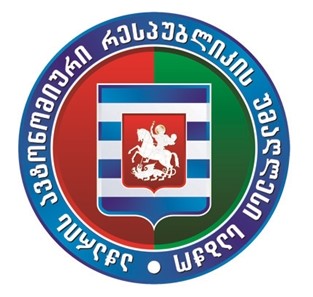 2022 წლის 31 ოქტომბრის                            №16 სხდომად ღ ი ს   წ ე ს რ ი გ ი13:00სთ1. აჭარის ავტონომიური რესპუბლიკის 	კანონის 	პროექტი 	„აჭარის ავტონომიური რესპუბლიკის საბიუჯეტო პროცესისა და უფლებამოსილების შესახებ“ (09-01-08/34, 26.09.2022);  მომხსენებელი: მარინე გვიანიძე _ აჭარის ავტონომიური რესპუბლიკის უმაღლესი საბჭოს წევრი2. აჭარის ავტონომიური რესპუბლიკის უმაღლესი საბჭოს რეგლამენტის პროექტი „აჭარის ავტონომიური რესპუბლიკის უმაღლესი საბჭოს რეგლამენტში ცვლილების შეტანის შესახებ“ (09-01-08/33, 22.09.2022).მომხსენებელი: ვლადიმერ მგალობლიშვილი _ საკონსტიტუციო, იუირდიულ და                                                 საპროცედურო 	საკითხთა 	კომიტეტის  თავმჯდომარე